USDA Protein Quiz from: https://www.choosemyplate.gov/quiz-index Most Americans get enough protein in their diets.

True 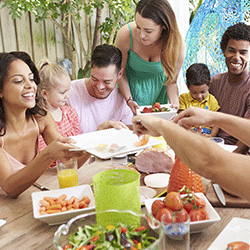 False All adults need the same amount of food from the Protein Foods Group.

True 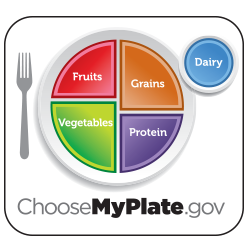 False Protein Foods can contribute to sodium intake. 

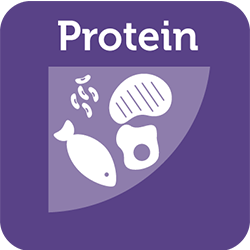 True False What food group are beans and peas counted in?
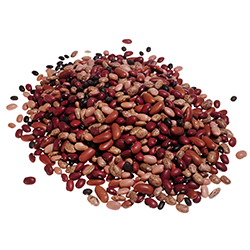 Vegetable Group Protein Foods Group Both Neither Which food is a vegetarian choice in the Protein Foods Group?

Hummus (made with chick peas) 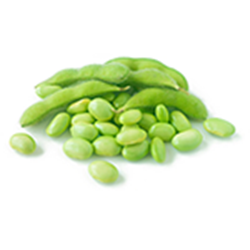 Sesame seeds Peanut butter Black bean veggie burgers All of the above Nuts and seeds are good sources of what?
Protein Dietary fiber Minerals Vitamin E All of the above 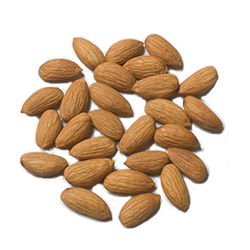 What are these?

Pistachios Almonds Peanuts Hazelnuts Foods in the Protein Foods Group provide protein, but which of these foods from that group is also a source of calcium?

Peas Sardines Chicken Ham 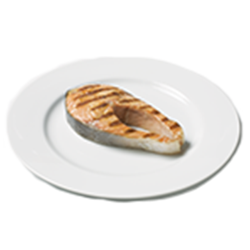 Eat seafood in place of meat or poultry twice a week.
True False Should you wash or rinse raw meat or poultry before you cook it?

Yes 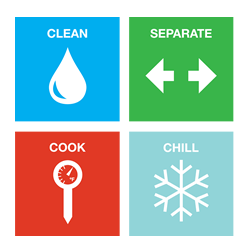 No 